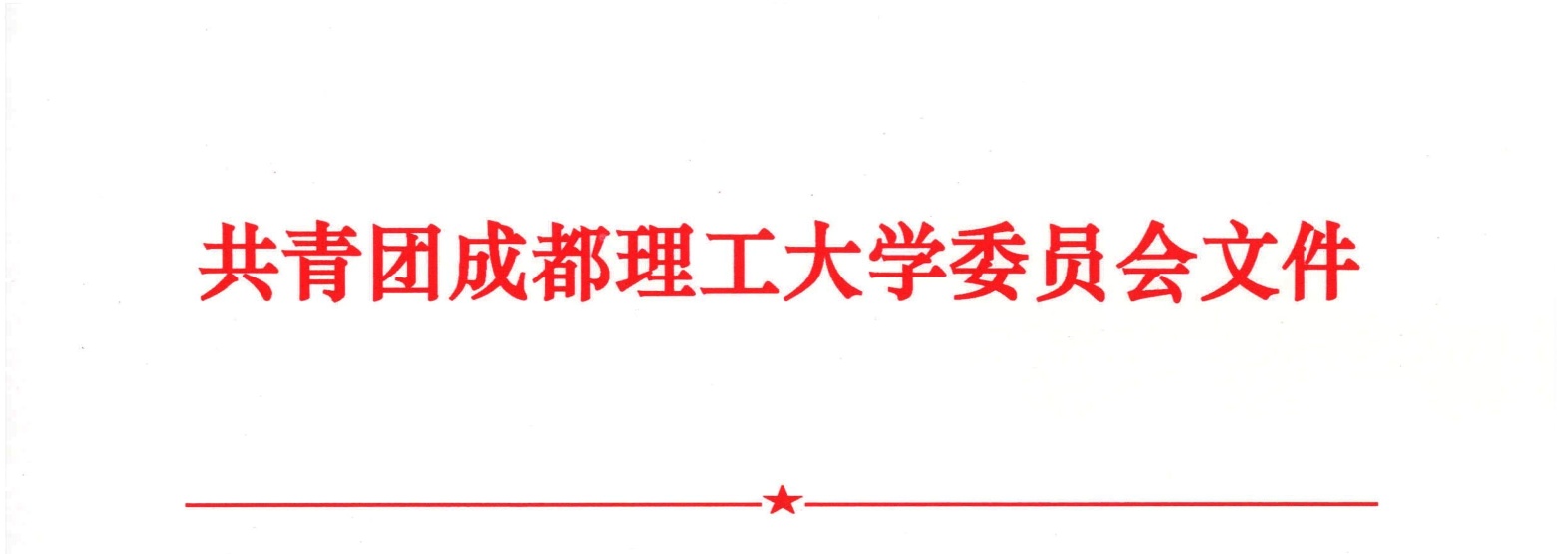 关于加强基层团支部建设的方案一、总体思路为贯彻中央党的群团工作会议精神，结合《高校共青团改革方案》，围绕全团“凝聚青年、服务大局、当好桥梁、从严治团”四维工作格局和学校共青团“思想引领、素质拓展、权益维护、组织提升”四维工作布局，巩固和优化我校基层团支部建设，并且结合我校共青团工作实际情况提出本方案。二、工作原则1、坚持党建带团建。争取学校党委重视，指导、支持团支部建设和工作开展，为党组织把严入口关。将团支部的活力提升作为学院党建带团建及党建工作考核的重要内容。2、强化问题导向。以解决实际问题为出发点和落脚点，特别是着力解决团支部功能虚化弱化，凝聚力不高，团员身份认同感低、教育管理的办法不多、团组织生活影响力不高、效果不明显等问题。3、班级和团支部工作一体化。班委会、团支部委员会要协同共进、分工合作。班级侧重于基础事务工作，团支部负责思想引领、文化建设等工作。4、以团员自身为工作开展主体。将激发团员学生的主观能动性和创造力作为团支部活力的源泉。让团员同学亲身参与到团建工作中来，支部活动请团员、青年一起设计，支部大事请团员、青年一起决定。创新工作思路和方法，切实贴近广大团员同学，提升团支部的吸引力、凝聚力、战斗力。三、目标任务扩大覆盖面，提高影响力。将通过基层团建特别是班团一体化的举措，在做团员同学思想引领和其他工作的同时将思想引领教育覆盖到广大普通青年。通过加强和改进团支部的制度建设和队伍建设，提高支部的影响力。四、团支部组织设置1、班长兼任团支部副书记，团支部和班委会一体运行、协同工作。2、支委会设置。团支部成立支部委员会，设书记、兼职副书记（班长）、组织委员、宣传委员、权益委员各一人。支委每年换届选举一次，连任不得超过两届。五、工作内容1、基础团务。规范团员发展，按规范流程积极发展团员；严格团员证注册工作，团费收缴、使用，加强收缴登记、使用公示；加强团员教育管理；争取党组织支持，做好推荐优秀团员为入党积极分子工作，对符合条件的候选人全面考察、充分评议，须形成团支部意见，并由团员大会讨论通过。2、各学院团委（团总支）成立团支书委员会，指导各支部团支书开展工作。在学院团委指导下，辅导员组织全体同学选举产生团支书和团支部委员。团支书委员会负责对团支部书记的监督、管理、考核工作，对工作不认真、考核不合格的团支书视其情况进行谈话提醒、通报批评、建议免职。团支书的工作证明须经辅导员和院团委同时签字（签章）。3、构建全媒体宣传阵地。通过例如“微团课”、“团学知识进寝室”等线上线下相结合的方式，充分利用信息化工具和传统宣传媒介加强宣传工作强度和力度，更加主动、有效地运用新媒体和传统媒体以双向、互动的方式，依托线上线下做好新形势下的青年思想引领工作。4、团日活动和主题班会一体化。以团支部、班级为单位进行的一系列围绕一定的主题开展的班团活动。组织团日活动、主题班会风采大赛，以扩大支部活动影响力，提升活动水平。5、“活力团支部”创建和评比。以团支部愿景大赛为抓手主要在大一、大二年级开展“活力团支部”创建计划；以团组织生活创新大赛为抓手主要在大三、大四开展“活力团支部”评比。6、“磐石团支部”引领计划，各学院基层团委在每年新生团支部中选定一个磐石团支部，由学院团委书记联系、指导，从团员先进性发挥、团支部作用凸显、团日活动示范等方面进行全方位培育，全校每年着力打造1-2个四川省乃至全国红旗团支部，在全校团支部和共青团员中树立标杆。7、红旗团支部、优秀共青团干部、优秀团员评选。通过评比不断强化团支部的自身建设，提升团组织的凝聚力，增强团员意识，发挥好其先锋模范作用。以点盖面倡导团的先进性，树立榜样，促进团内良性循环。六、实施步骤第一阶段（2017年3月—2017年8月），开始启动实施，由管理科学学院2015、2016年级开始试点“班团一体化”、“团支书工作委员会”等工作，在试点基础上，形成加强基层团支部建设工作特别是工作推广经验。第二阶段（2017年9月—2018年9月），全面覆盖实施，工作推广到各学院2015、2016级团支部，2017级和2018级新生进校后实施“班团一体化”和“团支书工作委员会”等工作，通过两年时间逐步覆盖到全校各个基层团支部。第三阶段（2018年10月起），构建长效机制，规范、细化各项基础团支部工作内容，创新方式方法，建设制度健全、富有活力的基层团支部。共青团成都理工大学委员会2017年4月14日